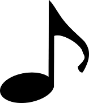 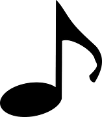 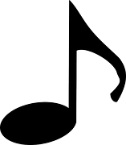  FETE DE LA MUSIQUEFormulaire d’inscriptionCoordonnées Nom et Prénom :Téléphone :Mail :Nom du groupe ou de l’artiste :Nombre d’artistes :Style de musique :Durée de la prestation :Le nombre de morceaux définitif joué par chaque participant sera déterminé à l'issue de la phase d'inscription.Informations techniques Avez-vous des instruments à installer sur scène ?Si oui, lesquels ?Le groupe est-il capable de se sonoriser ?Avez-vous des besoins techniques (électricité …) ?Je soussigné( e)                                                 , certifie sur l’honneur l’exactitude des informations fournies.En participant à cette soirée, vous accordez à la municipalité l’autorisation de vous prendre en photo pour diffusion sur ses différents supports de communication.